Ferdinand N. KesslerMay 22, 1847 – July 4, 1921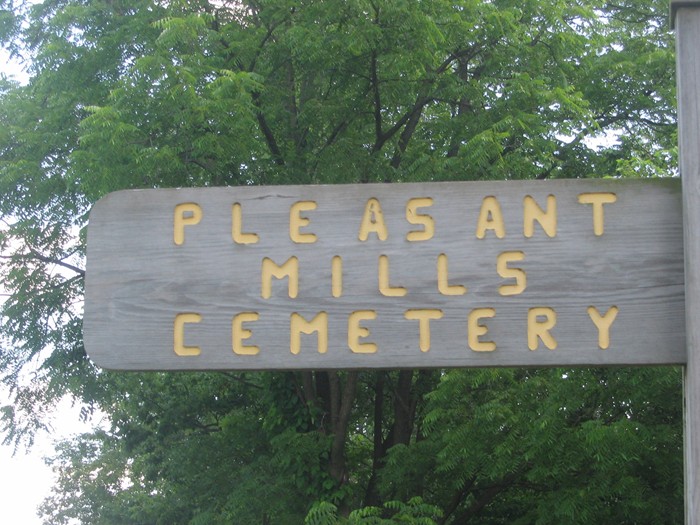 Photo by Margie PearceIndiana, Death Certificates, 1899-2011Name: Ferdinand N. KesslerGender: MaleRace: WhiteAge: 74y, 1m, 12dMarital status: MarriedBirth Date: 22 May 1847Birth Place: GermanyDeath Date: 4 Jul 1921Death Place: Washington, Adams, Indiana, USAFather: Christopher Kessler Mother: Catharine KableInformant: Henry L KesslerBurial: July 6, 1921 - Pleasant Mills Cemetery